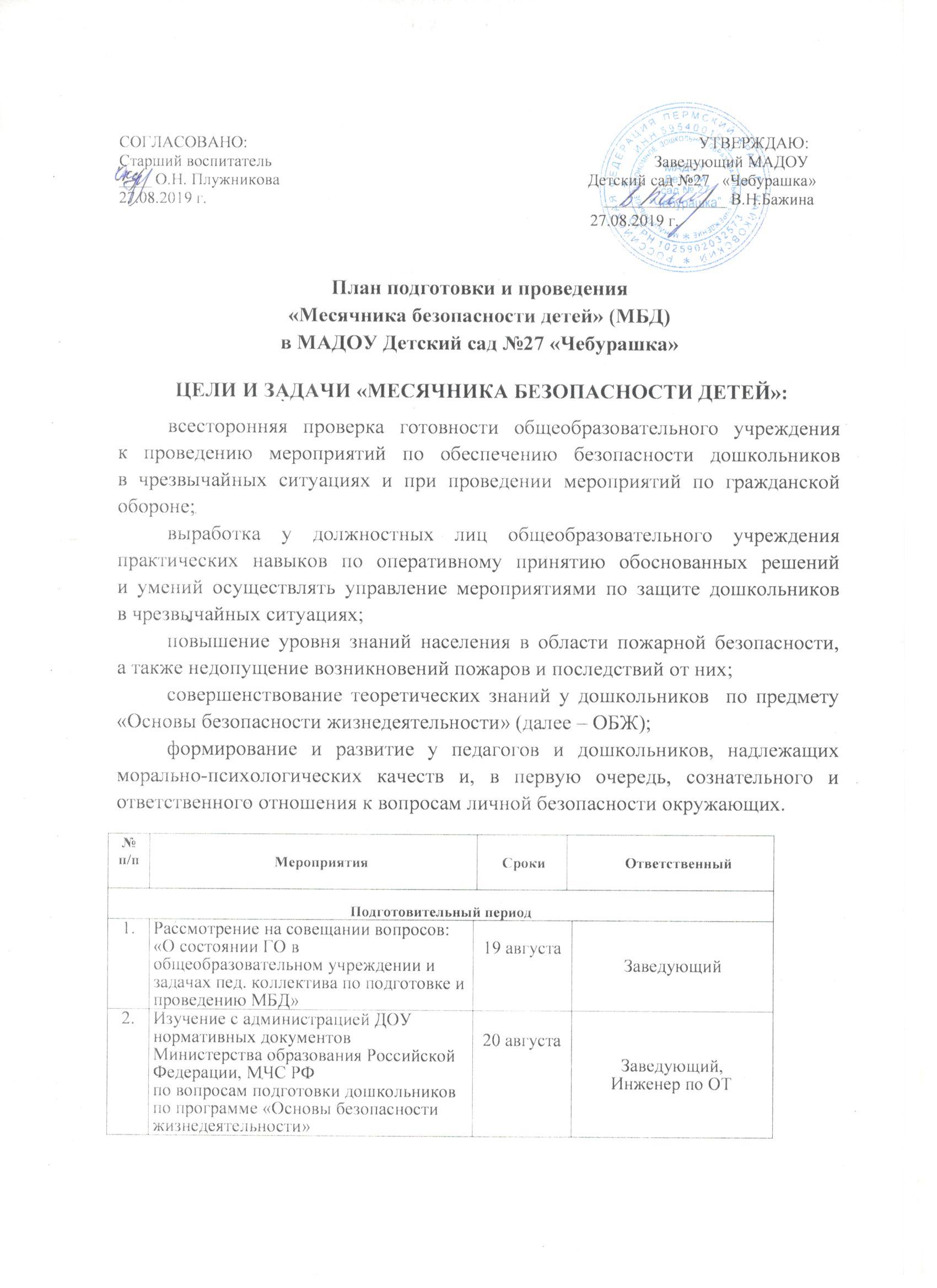 3.Отработка порядка и последовательности  МБД 20 августа20 августаЗаведующийСтаршие воспитателиЗаведующийСтаршие воспитатели4.Организация и проверка средств противопожарной защиты (ППЗ)25 августа25 августа        ЗаведующийИнженер по ОТСтаршие воспитатели        ЗаведующийИнженер по ОТСтаршие воспитатели5. Практикум «Оказание первой помощи пострадавшим»28, 29 сентября28, 29 сентября        ЗаведующийИнженер по ОТСтаршие воспитатели        ЗаведующийИнженер по ОТСтаршие воспитатели6.Подготовка уголка гражданской защитыавгуставгуст        ЗаведующийИнженер по ОТСтаршие воспитатели        ЗаведующийИнженер по ОТСтаршие воспитатели7.Организация выставки методической литературы, альбомов по тематике: «Природа и человек»; «Чрезвычайные ситуации и что мы знаем о них»; «Гражданская оборона в современной мире» и др.20.08- 20.0920.08- 20.09Старшие воспитателиСтаршие воспитатели8.Обновление Паспорта Безопасности образовательной организации.30сентября30сентябряСтарший воспитательСтарший воспитательПроведение «Месячника безопасности детей»Работа с детьми, родителями Проведение «Месячника безопасности детей»Работа с детьми, родителями Проведение «Месячника безопасности детей»Работа с детьми, родителями Проведение «Месячника безопасности детей»Работа с детьми, родителями Проведение «Месячника безопасности детей»Работа с детьми, родителями Проведение «Месячника безопасности детей»Работа с детьми, родителями 9.Открытие МБД на педагогическом часе.Открытие МБД на педагогическом часе.20 августа20 августаЗаведующийСтаршие воспитатели10.Проведение НОД: «Знай и соблюдай правила дорожного движения»; «Домашние животные и безопасность при общении с ними»; «Правила поведения на воде»;Проведение НОД: «Знай и соблюдай правила дорожного движения»; «Домашние животные и безопасность при общении с ними»; «Правила поведения на воде»;в течение месяцав течение месяцаВоспитатели11.Проведение эстафеты для детей старшего возраста Проведение эстафеты для детей старшего возраста 05 сентября05 сентябряИнструкторы по ФК12.Чтение произведений и рассматривание иллюстраций: С.Михалков «Моя улица», «Велосипедист», «Скверная история»;  С.Маршак «Милиционер», «Мяч»;  В.Головко «Правила движения»;  С.Яковлев «Советы доктора Айболита» и др. Чтение произведений и рассматривание иллюстраций: С.Михалков «Моя улица», «Велосипедист», «Скверная история»;  С.Маршак «Милиционер», «Мяч»;  В.Головко «Правила движения»;  С.Яковлев «Советы доктора Айболита» и др. в течение месяцав течение месяцаВоспитатели13.Действия дошкольников  и педагогического коллектива по сигналу: «Внимание всем!», «Пожарная опасность». Эвакуация педагогического коллектива и дошкольников  на спортивную площадкуДействия дошкольников  и педагогического коллектива по сигналу: «Внимание всем!», «Пожарная опасность». Эвакуация педагогического коллектива и дошкольников  на спортивную площадку09-12сентября09-12сентября        ЗаведующийИнженер по ОТСтаршие воспитатели14.Планетарий «Азбука дорожной безопасности»Планетарий «Азбука дорожной безопасности»22, 23 августа22, 23 августаСтарший воспитатель15.Оформление уголка по ПДД в фойе ОУ «Безопасное колесо»Оформление уголка по ПДД в фойе ОУ «Безопасное колесо»15 сентября15 сентябряВоспитатели16.Целевые прогулки с детьми и родителями к перекрёстку (пешеходный переход, наблюдение за светофором); к остановке пассажирского транспорта.Целевые прогулки с детьми и родителями к перекрёстку (пешеходный переход, наблюдение за светофором); к остановке пассажирского транспорта.в течение месяцав течение месяцаВоспитатели17.Пошив  светоотражающих (сигнальных) жилетов предназначенных для визуального обозначения детей Пошив  светоотражающих (сигнальных) жилетов предназначенных для визуального обозначения детей в течение месяцав течение месяцаКастелянша18.Творческий конкурс  лепбуков «БЕЗопастость»: «Безопасность на дороге», «Оказание первой помощи пострадавшим»; «Безопасность на площадке»,  «Уголок гражданской защиты», «Домашние животные и безопасность при общении с ними»;  и др.Творческий конкурс  лепбуков «БЕЗопастость»: «Безопасность на дороге», «Оказание первой помощи пострадавшим»; «Безопасность на площадке»,  «Уголок гражданской защиты», «Домашние животные и безопасность при общении с ними»;  и др.20 сентября20 сентябряПедагоги,родители19.Знакомство родителей со схемами безопасных маршрутов движения детей Паспортом Дорожной  Безопасности ДОУ  на родительских встречах.  в течение месяцав течение месяцав течение месяцаВоспитатели20.Информационные стенды для родителейв течение месяцав течение месяцав течение месяцаВоспитатели21.Обсуждение итогов МБД. Итоговый отчёт по проведению месячника.22 сентября22 сентября22 сентябряСтарший воспитатель